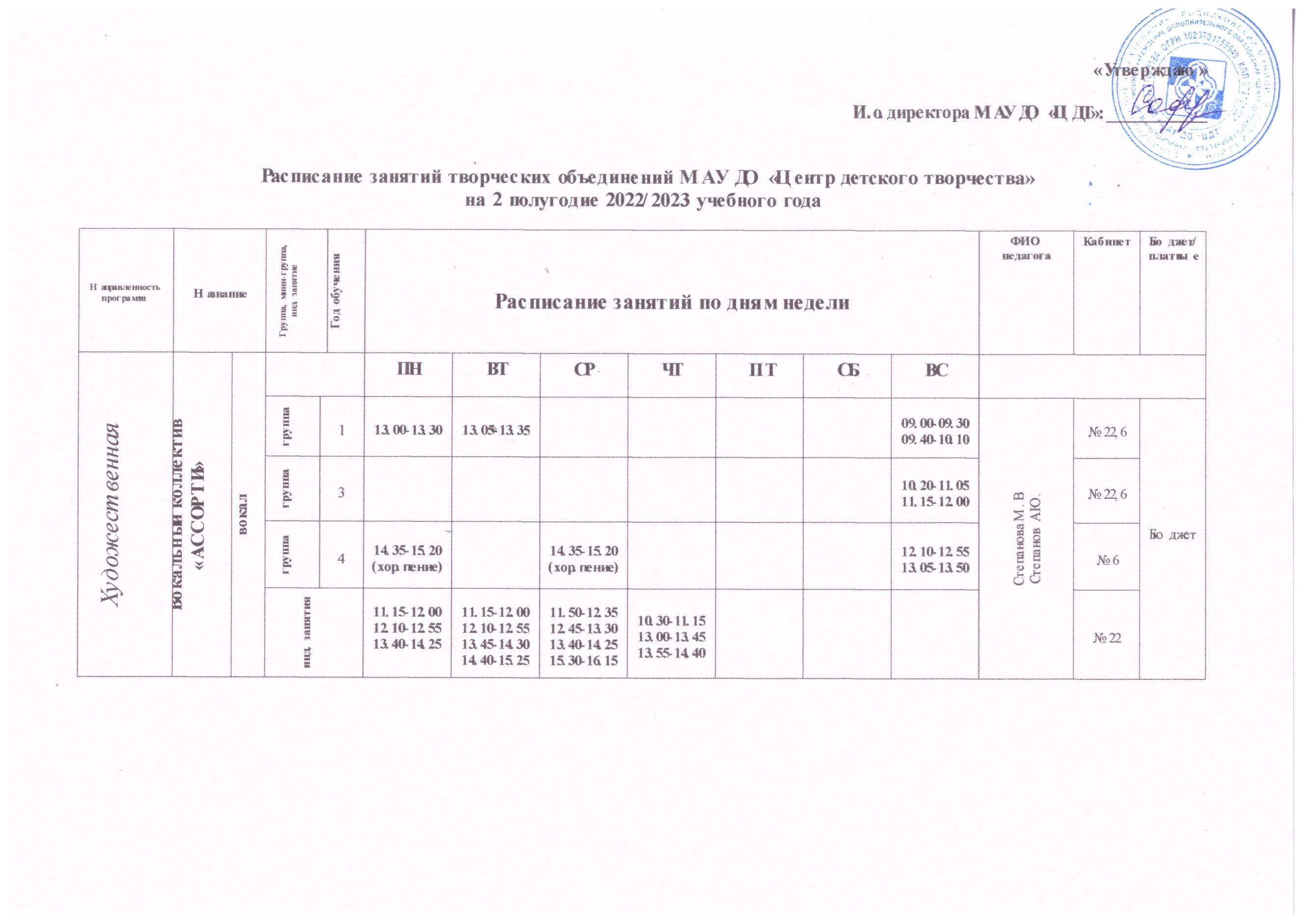 Направленность программы Название Название Группа, мини-группа, инд. занятиеГод обученияГод обученияРасписание занятий по дням неделиРасписание занятий по дням неделиРасписание занятий по дням неделиРасписание занятий по дням неделиРасписание занятий по дням неделиРасписание занятий по дням неделиРасписание занятий по дням неделиФИО педагогаКабинетБюджет/платныеХудожественнаяТанцевальный коллектив «УЛЫБКА»Танцевальный коллектив «УЛЫБКА»ПНВТСРЧТПТСБВСХудожественнаяТанцевальный коллектив «УЛЫБКА»Танцевальный коллектив «УЛЫБКА»группагруппа216.30-17.0017.10-17.4016.30-17.0017.10-17.40Колесникова Н.А.№7БюджетХудожественнаяТанцевальный коллектив «УЛЫБКА»Танцевальный коллектив «УЛЫБКА»группагруппа318.00-18.4518.55-19.4018.00-18.4518.55-19.4018.00-18.4518.55-19.4012.15-13.0013.10-13.5514.05-14.55Колесникова Н.А.№7БюджетХудожественнаяТеатральный коллектив «ФАНТАЗЕРЫ»сценическое мастерствогруппагруппа214.45-15.2515.30-16.1516.25-17.0509.30-10.1510.25-11.10Шутова Н.А.№16БюджетХудожественнаяТеатральный коллектив «ФАНТАЗЕРЫ»хореографиягруппагруппа216.30-17.1511.20-12.05Колесникова Н.А.№16БюджетХудожественнаяТО «ОБРАЗ»ТО «ОБРАЗ»мини-группамини-группа29.00-10.35Шутова Н.А.№16БюджетНаправленность программы Название Название Группа, мини-группа, инд. занятиеГруппа, мини-группа, инд. занятиеГод обученияГод обученияРасписание занятий по дням неделиРасписание занятий по дням неделиРасписание занятий по дням неделиРасписание занятий по дням неделиРасписание занятий по дням неделиРасписание занятий по дням неделиРасписание занятий по дням неделиФИО педагогаКабинетБюджет/платныеХудожественнаяДетский хор «ДОМИСОЛЬКА»Детский хор «ДОМИСОЛЬКА»ПНВТСРЧТПТСБВСХудожественнаяДетский хор «ДОМИСОЛЬКА»Детский хор «ДОМИСОЛЬКА»группагруппа2213.00-13.4513.55-14.4010.00-10.4510.55-11.40Софронова С.С.Степанов А.Ю.№6,22БюджетХудожественнаяСССТ «ХОББИ-ШАНС»«Хобби-Шанс»группагруппа1117.45-18.1518.25-18.5017.45-18.1518.25-18.50Ставицкая С.Г.№1БюджетХудожественнаяСССТ «ХОББИ-ШАНС»«Хобби-Шанс»группагруппа3316.00-16.4516.55-17.4016.00-16.4516.55-17.4010.30-11.1511.25-12.10Ставицкая С.Г.№1БюджетХудожественнаяСССТ «ХОББИ-ШАНС»«Хобби-Шанс»группагруппа3309.00-09.4509.55-10.4018.15-19.0009.00-09.4509.55-10.40Ставицкая С.Г.№1БюджетХудожественнаяСССТ «ХОББИ-ШАНС»«Хобби-Шанс»группагруппаСС16.30-17.1517.25-18.1009.55-10.40(тв.маст.)16.30-17.1517.25-18.1015.00-15.4515.55-16.40Ставицкая С.Г.№1БюджетХудожественнаяСССТ «ХОББИ-ШАНС»«Dance magic»группагруппа2219.00-19.4519.55-20.2013.20-14.0014.10-14.45Ставицкая С.Г.№1БюджетХудожественнаяСССТ «ХОББИ-ШАНС»«Dance magic»мини-группамини-группа2215.15-16.1518.25-19.25                                                                                                                                                                                                                      09.00-09.4515.15-16.1512.30-13.1016.50-17.35Ставицкая С.Г.№1БюджетХудожественнаяТО «РАДУЖКА»ТО «РАДУЖКА»группагруппа1110.00-10.4510.55-11.4011.50-12.3512.45-13.30Суханова О.Ю.№33БюджетХудожественнаяТО «РАДУЖКА»ТО «РАДУЖКА»группагруппа22Суханова О.Ю.№33БюджетНаправленность программы Название Название Группа, мини-группа, инд. занятиеГруппа, мини-группа, инд. занятиеГод обученияГод обученияРасписание занятий по дням неделиРасписание занятий по дням неделиРасписание занятий по дням неделиРасписание занятий по дням неделиРасписание занятий по дням неделиРасписание занятий по дням неделиРасписание занятий по дням неделиФИО педагогаКабинетБюджет/платныеХудожественнаяТО «АКАДЕМИЯ ФОТО»ТО «АКАДЕМИЯ ФОТО»ПНВТСРЧТПТСБВСХудожественнаяТО «АКАДЕМИЯ ФОТО»ТО «АКАДЕМИЯ ФОТО»группагруппа2215.00-15.4515.55-16.4009.00-09.4509.55-10.4011.00-11.4511.55-12.40Сурмач В.С.№21БюджетХудожественнаяТО «АКАДЕМИЯ ФОТО»ТО «АКАДЕМИЯ ФОТО»мини-группамини-группа2209.00-09.4515.00-15.45Сурмач В.С.РесЦБюджетХудожественнаяТО «ПАЛИТРА»ТО «ПАЛИТРА»группагруппа1110.30-11.1511.25-12.1010.00-10.4510.55-11.40Марычева А.В.№31БюджетХудожественнаяТО «ПАЛИТРА»ТО «ПАЛИТРА»группагруппа2215.00-15.4515.55-16.4011.50-12.3512.45-13.30Марычева А.В.№31БюджетХудожественнаяТО «ГОРОД ТВОРЧЕСТВА»ТО «ГОРОД ТВОРЧЕСТВА»группа1а1а111.45-12.1512.25-12.55Софронова С.С.Марычева А.В.№6,31БюджетХудожественнаяТО «ГОРОД ТВОРЧЕСТВА»ТО «ГОРОД ТВОРЧЕСТВА»группа1б1б111.45-12.1512.25-12.55Степанова М.В.Марычева А.В.№6,2БюджетХудожественнаяТО «ГОРОД ТВОРЧЕСТВА»ТО «ГОРОД ТВОРЧЕСТВА»группа1в1в111.45-12.1512.25-12.55Софронова С.С.Марычева А.В.№6,31БюджетХудожественнаяТО «ГОРОД ТВОРЧЕСТВА»ТО «ГОРОД ТВОРЧЕСТВА»группа2а2а212.20-12.5013.00-13.30Лапшина К.М.Сорокина О.В.№31,33БюджетХудожественнаяТО «ГОРОД ТВОРЧЕСТВА»ТО «ГОРОД ТВОРЧЕСТВА»группа2б2б212.20-12.5013.00-13.30Лапшина К.М.Сорокина О.В.№31,33БюджетХудожественнаяТО «ГОРОД ТВОРЧЕСТВА»ТО «ГОРОД ТВОРЧЕСТВА»группа2в2в212.20-12.5013.00-13.30Лапшина К.М.Марычева А.В.№31,33БюджетНаправленность программы Название Группа, мини-группа, инд. занятиеГод обученияРасписание занятий по дням неделиРасписание занятий по дням неделиРасписание занятий по дням неделиРасписание занятий по дням неделиРасписание занятий по дням неделиРасписание занятий по дням неделиРасписание занятий по дням неделиФИО педагогаКабинетБюджет/платныеХудожественнаяТО «ВОЛШЕБНЫЙ ПЕСОК»ПНВТСРЧТПТСБВСХудожественнаяТО «ВОЛШЕБНЫЙ ПЕСОК»группа111.40-12.2012.30-13.10Белова Е.Н.ЦРРБюджетХудожественнаяТО «КРАСКИ ИЗ СКАЗКИ»группа111.40-12.2012.30-13.1011.40-12.2012.30-13.10Кудрякова Н.Э.ЦРРБюджетХудожественнаяТО «КРАСКИ ИЗ СКАЗКИ»группа213.20-14.0014.10-14.5013.20-14.0014.10-14.50Кудрякова Н.Э.ЦРРБюджетХудожественнаяАртСтудия «КРЕАТИВ»группа114.00-14.4514.55-15.4013.30-14.1514.25-15.10Кудрякова Н.Э.ЦРРБюджетХудожественнаяАртСтудия «КРЕАТИВ»группа215.50-16.3516.45-17.3015.20-16.0516.15-17.00Кудрякова Н.Э.ЦРРБюджетНаправленность программы Название Группа, мини-группа, инд. занятиеГод обученияРасписание занятий по дням неделиРасписание занятий по дням неделиРасписание занятий по дням неделиРасписание занятий по дням неделиРасписание занятий по дням неделиРасписание занятий по дням неделиРасписание занятий по дням неделиФИО педагогаКабинетБюджет/платныеХудожественнаяТО «СМЫШЛЕНЫЙ ДОШКОЛЕНОК»ПНВТСРЧТПТСБВСХудожественнаяТО «СМЫШЛЕНЫЙ ДОШКОЛЕНОК»группа110.40-11.1011.20-11.50Кудрякова Н.Э.Павлова М.В.ЦРРБюджетХудожественнаяВокальный коллектив «КАПЕЛЬ»группа117.20-18.0017.15-18.0011.00-11.4013.25-14.10Павлова М.В.№6,22БюджетХудожественнаяВокальный коллектив «КАПЕЛЬ»инд. занятияинд. занятия15.40-16.2016.30-17.1517.25-18.1016.35-17.1018.10-18.5516.35-17.0518.10-18.5514.15-15.0015.10-15.5516.05-16.5017.00-17.4510.10-10.5011.50-12.2012.30-13.15Павлова М.В.№6,22БюджетХудожественнаяШкола рукоделия «ГОРНИЦА»группа116.00-16.4516.55-17.4016.00-16.4516.55-17.4016.00-16.4516.55-17.40Двизова Р.Г.МКОУ Парская СШБюджетНаправленность программы Название Группа, мини-группа, инд. занятиеГруппа, мини-группа, инд. занятиеГод обученияРасписание занятий по дням неделиРасписание занятий по дням неделиРасписание занятий по дням неделиРасписание занятий по дням неделиРасписание занятий по дням неделиРасписание занятий по дням неделиРасписание занятий по дням неделиФИО педагогаКабинетБюджет/платныеХудожественнаяТО «В МИРЕ ТВОРЧЕСТВА»ПНВТСРЧТПТСБВСХудожественнаяТО «В МИРЕ ТВОРЧЕСТВА»группа1а110.40-11.1011.20-11.50ЛепкаЛапшина К.М.СШ3БюджетХудожественнаяТО «В МИРЕ ТВОРЧЕСТВА»группа1б110.40-11.1011.20-11.50ИЗОТолкачева Ю.В.СШ3БюджетХудожественнаяТО «В МИРЕ ТВОРЧЕСТВА»группа2а212.00-12.3012.40-13.10ЛепкаЛапшина К.М.СШ3БюджетХудожественнаяТО «В МИРЕ ТВОРЧЕСТВА»группа2б212.00-12.3012.40-13.10ИЗОТолкачева Ю.В.СШ3БюджетХудожественнаяТО «ВЕСЁЛЫЕ КРАСКИ» группа1115.00-15.4015.50-16.30Фролова Т.В.№2БюджетНаправленность программы Название Группа, мини-группа, инд. занятиеГруппа, мини-группа, инд. занятиеГод обученияРасписание занятий по дням неделиРасписание занятий по дням неделиРасписание занятий по дням неделиРасписание занятий по дням неделиРасписание занятий по дням неделиРасписание занятий по дням неделиРасписание занятий по дням неделиФИО педагогаКабинетБюджет/платные                                                                   ХудожественнаяТО «ВОЛШЕБНЫЕ КРАСКИ»ПНВТСРЧТПТСБВС                                                                   ХудожественнаяТО «ВОЛШЕБНЫЕ КРАСКИ»группа1 гр.110.00-10.2510.35-11.00Фролова Т.В.№2Платные                                                                   ХудожественнаяТО «ВОЛШЕБНЫЕ КРАСКИ»группа2 гр.111.10-11.3511.45-12.10Фролова Т.В.№2Платные                                                                   ХудожественнаяТО «ВОЛШЕБНЫЕ КРАСКИ»группа3 гр.112.20-12.4512.55-13.20Фролова Т.В.№2Платные                                                                   ХудожественнаяТО «ВОЛШЕБНЫЕ КРАСКИ»группа4 гр.113.40-14.1014.20-14.50Фролова Т.В.№2Платные                                                                   ХудожественнаяТО «ВОЛШЕБНЫЕ КРАСКИ»группа5 гр.115.00-15.3015.40-16.10Фролова Т.В.№2Платные                                                                   Художественная ТО «ЗВОНКАЯ ГИТАРА»инд.занятияинд.занятия110.30-11.1511.25-12.1012.20-13.0513.15-14.0014.10-14.5515.05-15.5016.00-16.45Чуев Д.С.№9БюджетНаправленность программы Название Группа, мини-группа, инд. занятиеГод обученияГод обученияРасписание занятий по дням неделиРасписание занятий по дням неделиРасписание занятий по дням неделиРасписание занятий по дням неделиРасписание занятий по дням неделиРасписание занятий по дням неделиРасписание занятий по дням неделиФИО педагогаКабинетБюджет/платныеТехническаяТО «ТЕХНИК-КОНСТРУКТОР»ПНВТСРЧТПТСБВСТехническаяТО «ТЕХНИК-КОНСТРУКТОР»группа11гр.11.40-12.2012.30-13.10Нечаева Н.В.ЦРРБюджетТехническаяТО «ТЕХНИК-КОНСТРУКТОР»группа12 гр.11.40-12.2012.30-13.10Нечаева Н.В.ЦРРБюджетТехническаяТО «ТЕХНИК-КОНСТРУКТОР»группа13 гр.11.40-12.2012.30-13.10Нечаева Н.В.ЦРРБюджетТехническаяМультСтудия «4 СЕЗОНА»группа2214.00-14.3014.00-14.3014.40-15.1015.20-15.5016.00-16.30Нечаева Н.В.Кудрякова Н.Э.ЦРРБюджетТехническаяМультСтудия «МультTV»группа1114.00-14.3014.40-15.1015.20-15.5016.00-16.30Лапшина К.М.№10БюджетТехническаяТО «Основы  компьютерной грамотности»группа1114.00-14.3014.40-15.1015.20-15.5016.00-16.30Белышев А.А.ЦРРБюджетНаправленность программы Название Группа, мини-группа, инд. занятиеГод обученияРасписание занятий по дням неделиРасписание занятий по дням неделиРасписание занятий по дням неделиРасписание занятий по дням неделиРасписание занятий по дням неделиРасписание занятий по дням неделиРасписание занятий по дням неделиФИО педагогаКабинетБюджет/платныеСоциально-гуманитарнаяТО «Моя профессия! Мой выбор! Моя жизнь!»ПНВТСРЧТПТСБВССоциально-гуманитарнаяТО «Моя профессия! Мой выбор! Моя жизнь!»группа114.00-14.4514.55-15.40Яблокова О.Н.МБОУ ЦГ СШБюджетСоциально-гуманитарнаяТО «Разноцветный мир»группа115.20-16.0516.15-17.00Лапшина К.М.МБОУ СШ2БюджетНаправленность программыНазвание Название Название Группа, мини-группа, инд. занятиеГод обученияРасписание занятий по дням неделиРасписание занятий по дням неделиРасписание занятий по дням неделиРасписание занятий по дням неделиРасписание занятий по дням неделиРасписание занятий по дням неделиРасписание занятий по дням неделиФИО педагогаКабинетБюджет/платныеСоциально-гуманитарнаяПНВТСРЧТПТСБВССоциально-гуманитарнаяШРЭРКАПЕЛЬКИРИгруппа109.00-09.15Фролова Т.В.Социально-гуманитарнаяШРЭРКАПЕЛЬКИИЗОгруппа109.20-09.35Фролова Т.В.Социально-гуманитарнаяШРЭРКАПЕЛЬКИТИГгруппа109.40-09.55Курочкина М.Ю.Социально-гуманитарнаяШРЭРКАПЕЛЬКИЛогоРгруппа110.00-10.15Курочкина М.Ю.Социально-гуманитарнаяШРЭРПОДСОЛНУШКИПесок1 гр216.30-16.50Софронова С.С.№2ПлатныеСоциально-гуманитарнаяШРЭРПОДСОЛНУШКИРПС1 гр216.00-16.20Толкачева Ю.В.№6БюджетСоциально-гуманитарнаяШРЭРПОДСОЛНУШКИМуз1 гр217.00-17.20Степанова М.В.№6ПлатныеСоциально-гуманитарнаяШРЭРПОДСОЛНУШКИИЗО1 гр216.30-16.50Фролова Т.В.№2ПлатныеСоциально-гуманитарнаяШРЭРПОДСОЛНУШКИТИГ1 гр217.30-17.50Колесникова Н.А.№7БюджетСоциально-гуманитарнаяШРЭРПОДСОЛНУШКИПесок2 гр217.30-17.50Софронова С.С.№2ПлатныеСоциально-гуманитарнаяШРЭРПОДСОЛНУШКИРПС2 гр216.30-16.50Толкачева Ю.В.№6БюджетСоциально-гуманитарнаяШРЭРПОДСОЛНУШКИМуз2 гр216.30-16.50Степанова М.В.№6ПлатныеСоциально-гуманитарнаяШРЭРПОДСОЛНУШКИИЗО2 гр217.00-17.20Фролова Т.В.№2ПлатныеСоциально-гуманитарнаяШРЭРПОДСОЛНУШКИТИГ2 гр217.00-17.20Колесникова Н.А.№7БюджетСоциально-гуманитарнаяШРЭРПОДСОЛНУШКИПесок3 гр217.00-17.20Софронова С.С.№2ПлатныеСоциально-гуманитарнаяШРЭРПОДСОЛНУШКИРПС3 гр217.00-17.20Толкачева Ю.В.№6БюджетСоциально-гуманитарнаяШРЭРПОДСОЛНУШКИМуз3 гр217.30-17.50Степанова М.В.№6ПлатныеСоциально-гуманитарнаяШРЭРПОДСОЛНУШКИИЗО3 гр217.30-17.50Фролова Т.В.№2ПлатныеСоциально-гуманитарнаяШРЭРПОДСОЛНУШКИТИГ3 гр216.30-16.50Колесникова Н.А.№7БюджетСоциально-гуманитарнаяШРЭРСОЛНЫШКО            ТИГгруппа316.35-17.00Колесникова Н.А.№7ПлатныеСоциально-гуманитарнаяШРЭРСОЛНЫШКО            РМСгруппа316.35-17.00Толкачева Ю.В.№2ПлатныеСоциально-гуманитарнаяШРЭРСОЛНЫШКО            РПСгруппа317.10-17.35Сорокина О.В.№6ПлатныеСоциально-гуманитарнаяШРЭРСОЛНЫШКО            ИЗОгруппа317.10-17.35Сорокина О.В.№6ПлатныеСоциально-гуманитарнаяШРЭРСОЛНЫШКО            РРгруппа317.45-18.1017.45-18.10Толкачева Ю.В.№2ПлатныеНаправленность программы Название Группа, мини-группа, инд. занятиеГод обученияРасписание занятий по дням неделиРасписание занятий по дням неделиРасписание занятий по дням неделиРасписание занятий по дням неделиРасписание занятий по дням неделиРасписание занятий по дням неделиРасписание занятий по дням неделиРасписание занятий по дням неделиРасписание занятий по дням неделиФИО педагогаКабинетБюджет/платныеСоциально-гуманитарнаяТО «Откровенный разговор»ПНВТСРЧТПТПТСБСБВССоциально-гуманитарнаяТО «Откровенный разговор»группа1Последняя среда сентября иноября09.00-09.4509.55-10.4010.50-11.3511.45-12.30Последняя суббота сентября иноября 10.00-10.3010.40-11.1011.20-11.5012.00-12.30(д.)Софронова С.С.Белова Е.Н.Толкачева Ю.В.Медведева Т.Н.МКОУ Парская СШМКОУ Сосновская СШБюджетСоциально-гуманитарнаяТО «Откровенный разговор»группа1Последняя среда октября и декабря 09.00-09.4509.55-10.4010.50-11.3511.45-12.30Последняя суббота октября идекабря10.00-10.3010.40-11.1011.20-11.5012.00-12.30(д.)Софронова С.С.Белова Е.Н.Толкачева Ю.В.Медведева Т.Н.МКОУ Каминская СШМКОУ Филисовская СШБюджетСоциально-гуманитарнаяВоенно-ПатриотическийЦентргруппа110.00-10.4510.55-11.4011.50-12.3512.45-13.3010.00-10.4510.55-11.4011.50-12.3512.45-13.30Смирнов Д.Н.№16БюджетНаправленность программы Название Название Группа, мини-группа, инд. занятиеГод обученияРасписание занятий по дням неделиРасписание занятий по дням неделиРасписание занятий по дням неделиРасписание занятий по дням неделиРасписание занятий по дням неделиРасписание занятий по дням неделиРасписание занятий по дням неделиРасписание занятий по дням неделиРасписание занятий по дням неделиФИО педагогаКабинетБюджет/платныеСоциально-гуманитарнаяТО «Мой город – моя жизнь!»»ТО «Мой город – моя жизнь!»»ПНВТСРЧТПТПТСБСБВССоциально-гуманитарнаяТО «Мой город – моя жизнь!»»ТО «Мой город – моя жизнь!»»группа3а,3б,3вПоследний вторник сентября иноября 12.00-12.4012.50-13.3013.40-14.2014.30-15.10Третья суббота сентября иноября 10.00-10.3010.40-11.1011.20-11.5012.00-12.30(д.)Софронова С.С.Белова Е.Н.Толкачева Ю.В.№16,10,31БюджетСоциально-гуманитарнаяТО «Мой город – моя жизнь!»»ТО «Мой город – моя жизнь!»»группа4а,4б,4вПоследний вторник октября и декабря12.00-12.4012.50-13.3013.40-14.2014.30-15.10Третья суббота октября и декабря 10.00-10.3010.40-11.1011.20-11.5012.00-12.30(д.)Софронова С.С.Белова Е.Н.Толкачева Ю.В.№16,10,31БюджетСоциально-гуманитарнаяШкола БезопасностиСпец.подготовкагруппа113.00-13.4513.55-14.40Новиков А.А.МКОУ Каминская СШБюджетСоциально-гуманитарнаяШкола БезопасностиСпорт. подготовкагруппа113.00-13.4513.55-14.40Новиков А.А.МКОУ Каминская СШБюджетСоциально-гуманитарнаяШкола БезопасностиСпортивное ориентированиегруппа113.45-14.3013.45-14.3013.45-14.30Морозова Н.Е.МКОУ Каминская СШБюджетНаправленность программыНазвание Название Название Группа, мини-группа, инд. занятиеГод обученияРасписание занятий по дням неделиРасписание занятий по дням неделиРасписание занятий по дням неделиРасписание занятий по дням неделиРасписание занятий по дням неделиРасписание занятий по дням неделиРасписание занятий по дням неделиРасписание занятий по дням неделиФИО педагогаКабинетБюджет/платныеСоциально-гуманитарнаяПНВТСРЧТПТПТСБВССоциально-гуманитарнаяШРРПОЧЕМУЧКИРР1гр.109.15-09.35Кудрякова Н.Э.ЦРРПлатныеСоциально-гуманитарнаяШРРПОЧЕМУЧКИИЗО1гр.109.45-10.05Кудрякова Н.Э.ЦРРПлатныеСоциально-гуманитарнаяШРРПОЧЕМУЧКИТИГ1гр.110.15-10.35Лапшина К.М..ЦРРПлатныеСоциально-гуманитарнаяШРРПОЧЕМУЧКИРР2 гр.110.10-10.30Кудрякова Н.Э.ЦРРПлатныеСоциально-гуманитарнаяШРРПОЧЕМУЧКИИЗО2 гр.110.40-11.00Кудрякова Н.Э.ЦРРПлатныеСоциально-гуманитарнаяШРРПОЧЕМУЧКИТИГ2 гр.111.10-11.30Лапшина К.М.ЦРРПлатныеСоциально-гуманитарнаяШРРЛЮБОЗНАЙКИИЗО1 гр.217.30-17.55Кудрякова Н.Э.ЦРРПлатныеСоциально-гуманитарнаяШРРЛЮБОЗНАЙКИРМС1 гр.209.30-09.55Тегина А.Е.ЦРРПлатныеСоциально-гуманитарнаяШРРЛЮБОЗНАЙКИЛогоР1 гр.218.05-18.30Молькова Т.Е.ЦРРПлатныеСоциально-гуманитарнаяШРРЛЮБОЗНАЙКИРР_ОГ1 гр.210.05-10.30Тегина А.Е.ЦРРПлатныеСоциально-гуманитарнаяШРРЛЮБОЗНАЙКИПесок1 гр.218.40-19.05Белова Е.Н.ЦРРПлатныеСоциально-гуманитарнаяШРРЛЮБОЗНАЙКИТИГ1 гр.210.40-11.05Лапшина К.М.ЦРРПлатныеСоциально-гуманитарнаяШРРЗНАЙКИОмир1гр.317.30-17.55Тегина А.Е.ЦРРПлатныеСоциально-гуманитарнаяШРРЗНАЙКИРМН1гр.310.40-11.05Тегина А.Е.ЦРРПлатныеСоциально-гуманитарнаяШРРЗНАЙКИИЗО1гр.318.05-18.30Кудрякова Н.Э.ЦРРПлатныеСоциально-гуманитарнаяШРРЗНАЙКИРР_ОГ1гр.311.10-11.35Тегина А.Е.ЦРРПлатныеСоциально-гуманитарнаяШРРЗНАЙКИОМир2 гр.317.30-17.55Кудрякова Н.Э.ЦРРПлатныеСоциально-гуманитарнаяШРРЗНАЙКИРМН2 гр.311.45-12.10Тегина А.Е.ЦРРПлатныеСоциально-гуманитарнаяШРРЗНАЙКИИЗО2 гр.318.05-18.30Тегина А.Е.ЦРРПлатныеСоциально-гуманитарнаяШРРЗНАЙКИРР_ОГ2 гр.312.20-12.45      Тегина А.Е.ЦРРПлатныеСоциально-гуманитарнаяШРРВСЕЗНАЙКИОкрМ1гр.417.20-17.50Тихомирова Н.Н.ЦРРПлатныеСоциально-гуманитарнаяШРРВСЕЗНАЙКИПесок1гр.418.00-18.30Белова Е.Н.ЦРРПлатныеСоциально-гуманитарнаяШРРВСЕЗНАЙКИМатем1гр.409.40-10.10Тихомирова Н.Н.ЦРРПлатныеСоциально-гуманитарнаяШРРВСЕЗНАЙКИИЗО1гр.418.40-19.10Кудрякова Н.Э.ЦРРПлатныеСоциально-гуманитарнаяШРРВСЕЗНАЙКИОГиП1гр.410.20-10.50Тихомирова Н.Н.ЦРРПлатныеСоциально-гуманитарнаяШРРВСЕЗНАЙКИОкрМ2 гр.418.40-19.10Тихомирова Н.Н.ЦРРПлатныеСоциально-гуманитарнаяШРРВСЕЗНАЙКИОГиП2 гр.411.00-11.30Тихомирова Н.Н.ЦРРПлатныеСоциально-гуманитарнаяШРРВСЕЗНАЙКИПесок2 гр.417.20-17.50Белова Е.Н.ЦРРПлатныеСоциально-гуманитарнаяШРРВСЕЗНАЙКИМатем2 гр.411.40-12.10Тихомирова Н.Н.ЦРРПлатныеСоциально-гуманитарнаяШРРВСЕЗНАЙКИИЗО2 гр.418.00-18.30Кудрякова Н.Э.ЦРРПлатныеСоциально-гуманитарнаяШРРВСЕЗНАЙКИОкрМ2 гр.418.40-19.10Тихомирова Н.Н.ЦРРПлатныеНаправленность программы Название Группа, мини-группа, инд. занятиеГод обученияРасписание занятий по дням неделиРасписание занятий по дням неделиРасписание занятий по дням неделиРасписание занятий по дням неделиРасписание занятий по дням неделиРасписание занятий по дням неделиРасписание занятий по дням неделиФИО педагогаКабинетБюджет/платныеСоциально-гуманитарнаяПНВТСРЧТПТСБВССоциально-гуманитарнаяТО «МЕДИА-ШКОЛА»группа115.00-15.4515.55-16.4015.00-15.4515.55-16.4010.00-10.3010.40-11.1011.20-11.5012.00-12.30(д.)Козлова О.С.Колесов Р.А.№10БюджетСоциально-гуманитарнаяПресс - центр «ВЕРТИКАЛЬ»группа109.00-09.45(дист.)10.00-10.4510.55-11.40Медведева Т.Н.№10БюджетСоциально-гуманитарнаяПресс - центр «ВЕРТИКАЛЬ»группа109.00-09.45Софронова С.С.№22БюджетСоциально-гуманитарнаяПресс - центр «ВЕРТИКАЛЬ»группа113.00-13.4513.55-14.40(д.)09.00-09.4509.55-10.40Сурмач В.С.№22№21БюджетСоциально-гуманитарнаяТО «ЮНЫЙ МЕДИАТОР»группа212.00-12.4512.55-13.40Софронова С.С.№22БюджетНаправленность программы Название Группа, мини-группа, инд. занятиеГод обученияРасписание занятий по дням неделиРасписание занятий по дням неделиРасписание занятий по дням неделиРасписание занятий по дням неделиРасписание занятий по дням неделиРасписание занятий по дням неделиРасписание занятий по дням неделиФИО педагогаКабинетБюджет/платныеФизкультурно-спортивнаяШахматный клуб «ЛАБИРИНТ»ПНВТСРЧТПТСБВСФизкультурно-спортивнаяШахматный клуб «ЛАБИРИНТ»группа 1114.00-14.4514.55-15.40Ефремов Р.В.№10БюджетФизкультурно-спортивнаяШахматный клуб «ЛАБИРИНТ»группа 2115.40-16.2516.35-17.20Ефремов Р.В.№10БюджетТуристско-краеведческаяТО «Я  ПОВЕДУ   ТЕБЯ  В  МУЗЕЙ»группа114.30-15.1515.00-15.4515.55-16.4010.00-10.3010.40-11.1011.20-11.50(д.)Горохова Д.А.№10БюджетТуристско-краеведческаяТО «ШКОЛА ЭКСКУРСОВОДА»группа112.40-13.2513.35-14.2012.40-13.2513.35-14.20Лямина М.Л.МКОУ Парская СШБюджет